КАРАР                                                                                    РЕШЕНИЕОб утверждении   Дополнительного соглашения  к Соглашению  между  Администрацией  муниципального района Шаранский  район Республики Башкортостан и Администрацией сельского  поселения Нижнеташлинский сельсовет муниципального района Шаранский район Республики Башкортостан о передаче Администрации муниципального  района Шаранский район Республики Башкортостан осуществления части полномочий сельского  поселения Нижнеташлинский сельсовет муниципального района Шаранский район Республики БашкортостанВ соответствии с частью 4 статьи 15 Федерального закона №131-ФЗ от 6 октября 2003 года «Об общих принципах организации местного самоуправления в Российской Федерации», Совет сельского поселения  Нижнеташлинский сельсовет муниципального района Шаранский район  Республики Башкортостан решил:Утвердить Дополнительное соглашение к Соглашению  между  Администрацией  муниципального района Шаранский  район Республики Башкортостан и Администрацией сельского  поселения Нижнеташлинский сельсовет муниципального района Шаранский район Республики Башкортостан о передаче Администрации муниципального района Шаранский район Республики Башкортостан осуществления части полномочий сельского  поселения Нижнеташлинский сельсовет муниципального района Шаранский район Республики Башкортостан, утвержденное решением Совета от 26 декабря 2018 года № 40/299,  согласно приложению (далее - Дополнительное соглашение).Настоящее решение обнародовать на информационном стенде в здании администрации сельского поселения и разместить на сайте сельского поселения Нижнеташлинский сельсовет муниципального района Шаранский район Республики Башкортостан http://ntashly.ru/.Контроль за исполнением настоящего решения возложить на постоянную комиссию Совета по социальным вопросам и охране правопорядка. Главасельского поселенияНижнеташлинский сельсовет	                                                        муниципального района Шаранский район Республики Башкортостан                                                        Г.С.Гарифуллинас. Нижние Ташлы07.02.2019 № 41/311Дополнительное соглашениек Соглашению между  Администрацией  муниципального района Шаранский  район Республики Башкортостан и Администрацией сельского  поселения Нижнеташлинский сельсовет муниципального района Шаранский район Республики Башкортостан о передаче Администрации муниципального  района Шаранский район Республики Башкортостан осуществления части полномочий сельского  поселения Нижнеташлинский сельсовет муниципального района Шаранский район Республики БашкортостанАдминистрация сельского поселения Нижнеташлинский сельсовет муниципального района Шаранский район Республики Башкортостан, именуемый в дальнейшем «Сторона 1», в лице главы  сельского поселения Нижнеташлинский  сельсовет муниципального района Шаранский район Республики Башкортостан Гарифуллиной Гульнары Сабитовны, действующего на основании Устава, с одной стороны, и Администрация муниципального района Шаранский район Республики Башкортостан, именуемый в дальнейшем «Сторона 2», в лице главы Администрации муниципального района Шаранский район Республики Башкортостан Самигуллина Ильгиза Магдановича, действующего на основании Устава, с другой стороны, заключили настоящее Дополнительное соглашение о нижеследующем:Внести в Соглашение от 26 декабря 2018 года №40/299 изменения изложив	абзац «Реквизиты сторон»  в новой редакции:Во всём остальном, что не предусмотрено настоящим Дополнительным соглашением, действуют условия Соглашения.Настоящее Дополнительное соглашение вступает в силу с 1 января 2019 года и действует по 31 декабря 2019 года.Настоящее Дополнительное соглашение составлено в двух экземплярах, имеющих одинаковую юридическую силу, по одному для каждого из Сторон.БАШКОРТОСТАН РЕСПУБЛИКАҺЫШАРАН РАЙОНЫМУНИЦИПАЛЬ РАЙОНЫТУБЭНГЕ ТАШЛЫ АУЫЛ СОВЕТЫАУЫЛ БИЛӘМӘҺЕ СОВЕТЫ452645, Шаран районы, Тубэнге Ташлы ауылы, Жину урамы, 20Тел.(34769) 2-51-49, факс (34769) 2-51-49E-mail:ntashss@yandex.ru, http://ntashly.sharan-sovet.ruИНН 0251000863, ОГРН 1020200612805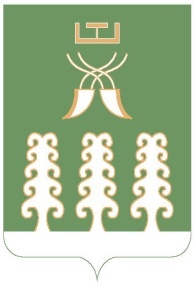 РЕСПУБЛИКА БАШКОРТОСТАНМУНИЦИПАЛЬНЫЙ РАЙОНШАРАНСКИЙ РАЙОНСОВЕТ СЕЛЬСКОГО ПОСЕЛЕНИЯНИЖНЕТАШЛИНСКИЙ СЕЛЬСОВЕТ452645, Шаранский район, с.Нижние Ташлы, ул.Победы, 20Тел.(34769) 2-51-49, факс (34769) 2-51-49E-mail:ntashss@yandex.ru, http://ntashly.sharan-sovet.ruИНН 0251000863, ОГРН 1020200612805Администрация  сельского  поселения  Нижнеташлинский сельсовет муниципального района Шаранский район Республики Башкортостан452645 с. Нижние Ташлы, ул.Победы, д. № 20,ИНН 0251000863, КПП 025101001,р/с 40204810700000002057л/с 02013057590 БИК 048073001в Отделение - НБ Республика Башкортостан г.УфаОКВЭД  75. 11. 32., ОГРН 1020200612805Администрация муниципального района Шаранский район Республики Башкортостан452630, с.Шаранул.Пролетарская, д. № 1,ИНН 0251005300, КПП 025101001,р/с 40204810900000002048 л/с 02000010010 в ФУАМР Шаранского района РБ,  БИК 048073001в Отделение - НБ Республика Башкортостан г.УфаОКВЭД 84.11.31., ОГРН 1050200745110Главы сельского  поселения Нижнеташлинский сельсовет муниципального района Шаранский район Республики Башкортостан_________________Г.С.Гарифуллина07 февраля 2019 года.М.П.Глава Администрациимуниципального района Шаранский район Республики Башкортостан___________  И.М.Самигуллин07 февраля 2019 года.М.П.